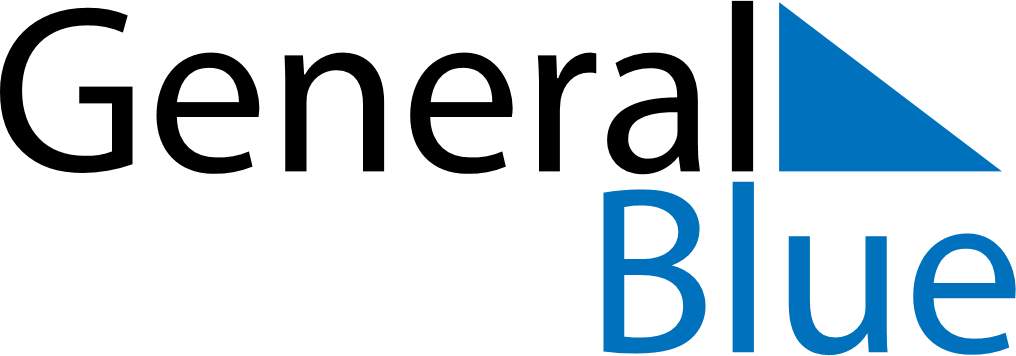 February 2018February 2018February 2018February 2018DenmarkDenmarkDenmarkSundayMondayTuesdayWednesdayThursdayFridayFridaySaturday12234567899101112131415161617Fastelavn181920212223232425262728